附件1个人健康申报承诺书（携带入场）填报日期：  年  月   日附件2南通全市便民核酸采样点汇总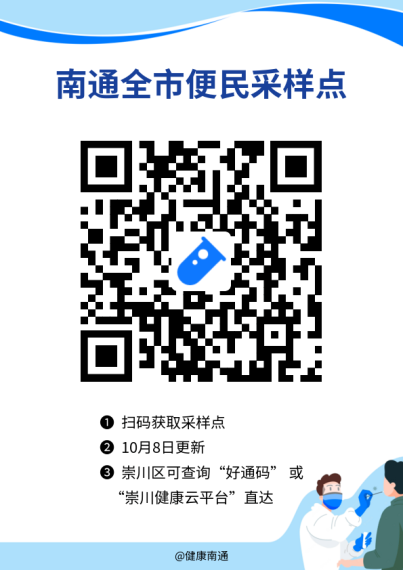 姓 名联系手机单位名称有无以下情况：（在相应文字画圈）1、7天内是否有发热、干咳、鼻塞、流涕、咽痛、腹泻、肌痛、结膜炎、嗅觉味觉减退等可疑症状？                               有   无2、8天内是否有境外（含港台地区）旅居史？             有   无3、7天内是否有国内中高风险区所在县（市、区）旅居史？      有   无4、4天内有外省旅居史？                                有   无           5、8天内是否与新冠病毒感染者（确诊病例及无症状感染者）密切接触或行程有轨迹交叉？                                   有   无6、是否尚在执行居家或跟踪健康监测？                    有   无7、是否与正在实施健康监测的人员共同居住？              有   无8、“苏康码”、“行程卡”是否异常？                         有   无9、是否接种新冠病毒疫苗？A完成加强针接种；B已接但未种加强针；C未接种有无以下情况：（在相应文字画圈）1、7天内是否有发热、干咳、鼻塞、流涕、咽痛、腹泻、肌痛、结膜炎、嗅觉味觉减退等可疑症状？                               有   无2、8天内是否有境外（含港台地区）旅居史？             有   无3、7天内是否有国内中高风险区所在县（市、区）旅居史？      有   无4、4天内有外省旅居史？                                有   无           5、8天内是否与新冠病毒感染者（确诊病例及无症状感染者）密切接触或行程有轨迹交叉？                                   有   无6、是否尚在执行居家或跟踪健康监测？                    有   无7、是否与正在实施健康监测的人员共同居住？              有   无8、“苏康码”、“行程卡”是否异常？                         有   无9、是否接种新冠病毒疫苗？A完成加强针接种；B已接但未种加强针；C未接种有无以下情况：（在相应文字画圈）1、7天内是否有发热、干咳、鼻塞、流涕、咽痛、腹泻、肌痛、结膜炎、嗅觉味觉减退等可疑症状？                               有   无2、8天内是否有境外（含港台地区）旅居史？             有   无3、7天内是否有国内中高风险区所在县（市、区）旅居史？      有   无4、4天内有外省旅居史？                                有   无           5、8天内是否与新冠病毒感染者（确诊病例及无症状感染者）密切接触或行程有轨迹交叉？                                   有   无6、是否尚在执行居家或跟踪健康监测？                    有   无7、是否与正在实施健康监测的人员共同居住？              有   无8、“苏康码”、“行程卡”是否异常？                         有   无9、是否接种新冠病毒疫苗？A完成加强针接种；B已接但未种加强针；C未接种有无以下情况：（在相应文字画圈）1、7天内是否有发热、干咳、鼻塞、流涕、咽痛、腹泻、肌痛、结膜炎、嗅觉味觉减退等可疑症状？                               有   无2、8天内是否有境外（含港台地区）旅居史？             有   无3、7天内是否有国内中高风险区所在县（市、区）旅居史？      有   无4、4天内有外省旅居史？                                有   无           5、8天内是否与新冠病毒感染者（确诊病例及无症状感染者）密切接触或行程有轨迹交叉？                                   有   无6、是否尚在执行居家或跟踪健康监测？                    有   无7、是否与正在实施健康监测的人员共同居住？              有   无8、“苏康码”、“行程卡”是否异常？                         有   无9、是否接种新冠病毒疫苗？A完成加强针接种；B已接但未种加强针；C未接种有此情况请简单描述：需要申报的其他情况：需要申报的其他情况：需要申报的其他情况：需要申报的其他情况：需要申报的其他情况：本人承诺：1、本人充分理解并遵守考试期间各项防疫安全要求，自觉做好个人防护，自觉配合体温测量等防疫工作。2、考试期间如出现发热、干咳、鼻塞、流涕、咽痛、腹泻、肌痛、结膜炎、嗅觉味觉减退等异常情况，将自觉接受流行病学调查，并根据需要主动配合落实相关疫情防控措施。3、本人在考试期间严格遵守管理要求，非必要不外出。4、以上内容属实，如隐瞒、虚报、谎报，本人愿意承担相关法律责任和后果。承诺人（签名）：本人承诺：1、本人充分理解并遵守考试期间各项防疫安全要求，自觉做好个人防护，自觉配合体温测量等防疫工作。2、考试期间如出现发热、干咳、鼻塞、流涕、咽痛、腹泻、肌痛、结膜炎、嗅觉味觉减退等异常情况，将自觉接受流行病学调查，并根据需要主动配合落实相关疫情防控措施。3、本人在考试期间严格遵守管理要求，非必要不外出。4、以上内容属实，如隐瞒、虚报、谎报，本人愿意承担相关法律责任和后果。承诺人（签名）：本人承诺：1、本人充分理解并遵守考试期间各项防疫安全要求，自觉做好个人防护，自觉配合体温测量等防疫工作。2、考试期间如出现发热、干咳、鼻塞、流涕、咽痛、腹泻、肌痛、结膜炎、嗅觉味觉减退等异常情况，将自觉接受流行病学调查，并根据需要主动配合落实相关疫情防控措施。3、本人在考试期间严格遵守管理要求，非必要不外出。4、以上内容属实，如隐瞒、虚报、谎报，本人愿意承担相关法律责任和后果。承诺人（签名）：本人承诺：1、本人充分理解并遵守考试期间各项防疫安全要求，自觉做好个人防护，自觉配合体温测量等防疫工作。2、考试期间如出现发热、干咳、鼻塞、流涕、咽痛、腹泻、肌痛、结膜炎、嗅觉味觉减退等异常情况，将自觉接受流行病学调查，并根据需要主动配合落实相关疫情防控措施。3、本人在考试期间严格遵守管理要求，非必要不外出。4、以上内容属实，如隐瞒、虚报、谎报，本人愿意承担相关法律责任和后果。承诺人（签名）：本人承诺：1、本人充分理解并遵守考试期间各项防疫安全要求，自觉做好个人防护，自觉配合体温测量等防疫工作。2、考试期间如出现发热、干咳、鼻塞、流涕、咽痛、腹泻、肌痛、结膜炎、嗅觉味觉减退等异常情况，将自觉接受流行病学调查，并根据需要主动配合落实相关疫情防控措施。3、本人在考试期间严格遵守管理要求，非必要不外出。4、以上内容属实，如隐瞒、虚报、谎报，本人愿意承担相关法律责任和后果。承诺人（签名）：